FORMULARZ REJESTRACYJNY UDZIAŁU W KONFERENCJIInnowacje społeczne w Priorytecie I Zatrudnienie i integracja społeczna Programu Operacyjnego Kapitał LudzkiOrganizator: Centrum Rozwoju Zasobów LudzkichMiejsce konferencji:Ministerstwo Pracy i Polityki Społecznejul. Nowogrodzka1/3/5 – wejście główneSala konferencyjna nr 107 im. A. Bączkowskiego - I piętroTermin: 9 października 2014 r.UWAGA: Liczba miejsc na konferencji ograniczona. O udziale w konferencji decyduje kolejność zgłoszeń.* Informacje wymagane do dokonania rejestracji.Warunkiem uczestnictwa w konferencji jest zgłoszenie udziału poprzez wypełnienie niniejszego formularza oraz otrzymanie potwierdzenia.Wypełnione i podpisane zgłoszenie prosimy przesłać do dnia 6 października 2014 r. na adres e-mail: j.kozakiewicz@congressor.com.pl  lub  faxem na numer (22) 621 31 16, (22) 628 45 48Zgodnie z ustawą o ochronie danych osobowych z dnia 29.08.1997r. (Dz. U. z 2002 Nr 101, poz. 926 z późn. zm.) wyrażam zgodę na przetwarzanie moich danych osobowych dla potrzeb procesu rekrutacji i realizacji Konferencji „Innowacje społeczne w Priorytecie I Zatrudnienie i integracja społeczna Programu Operacyjnego Kapitał Ludzki”.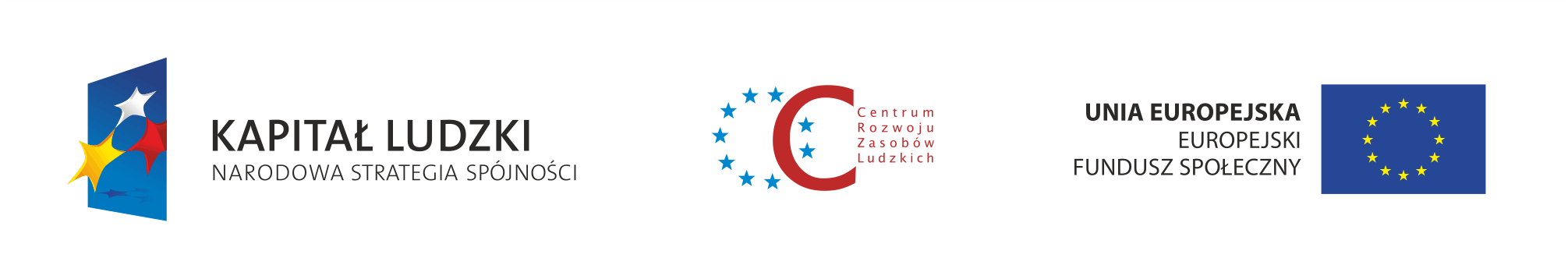 …………………………………..Miejscowość, data…………………………………………….Podpis uczestnikaKonferencja współfinansowana ze środków Unii Europejskiej w ramach Europejskiego Funduszu SpołecznegoImię*Nazwisko*Nazwisko*Reprezentowana Instytucja*StanowiskoAdresul.nrnrnrKod pocztowyMiejscowośćMiejscowośćE-mail*TelefonTelefonFax